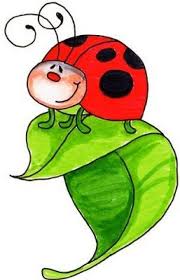 λα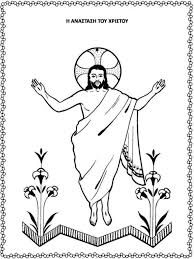 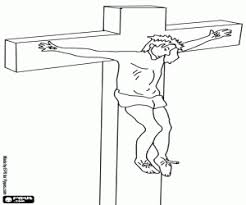 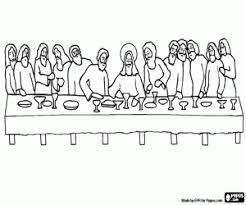 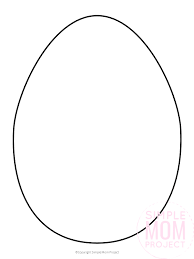 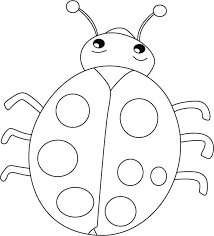 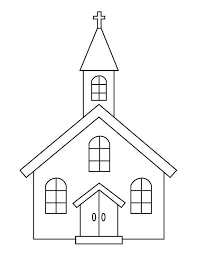 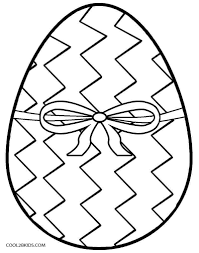 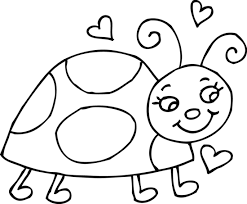 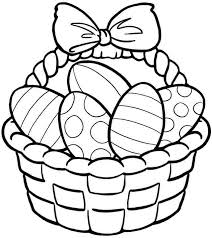 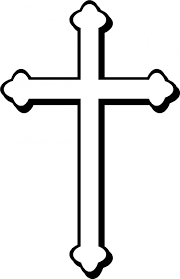 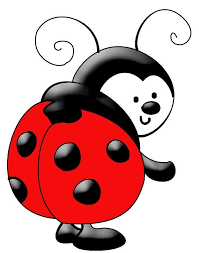 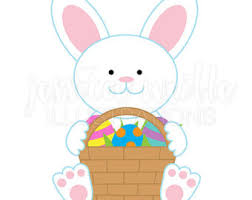 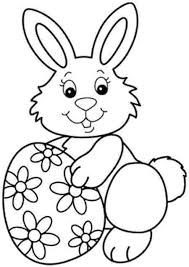 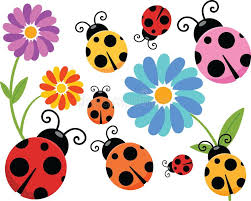 